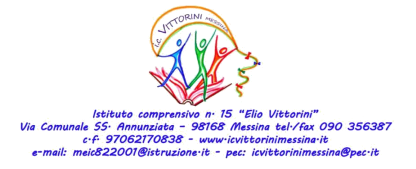 PIANO ESTATE 2021 - RECUPERO COMPETENZE DI BASE All. 1 - Domanda di partecipazione alla selezione per l’incarico di Docente Ordine di scuola:........................................................................................... Al Dirigente Scolastico dell’I.C. n. 15 “E. Vittorini”Il/La sottoscritt _______________________________________________________________ nat_ a ___________________il ____/_____/________ e residente a ___________________ prov._____cap.________in via____________________ n°____tel.______________________ cell.____________________email________________________________________________ Chiede alla S.V. di partecipare alla procedura di selezione per l’incarico di Docente in servizio in questa Scuola A tal fine, consapevole della responsabilità penale e della decadenza da eventuali benefici acquisiti nel caso di dichiarazioni mendaci, dichiara sotto la propria responsabilità quanto segue: 1. di essere in godimento dei diritti politici; 2. di non avere subito condanne penali ovvero di avere subito le seguenti condanne penali _______________________________________________________________________; 3. di non avere procedimenti penali pendenti ovvero di avere i seguenti procedimenti penali pendenti _______________________________________________________________. Allega: - il curriculum vitae in formato europeo; - la scheda attribuzione punteggi (All. 2); Il/La sottoscritto/a dichiara altresì: di essere consapevole delle funzioni e degli obblighi che tale ruolo prevede, secondo quanto predisposto dalla normativa vigente; di essere in possesso dei requisiti richiesti, come attestato dall’allegato curriculum vitae. Il/La sottoscritto/a esprime il proprio consenso al trattamento dati per le finalità connesse alla presentazione dell’istanza, in conformità alle disposizioni del GDPR 2016/679. Il/La sottoscritto/a s’impegna, in caso di individuazione per l’incarico in oggetto e prima della relativa nomina a presentare tutta la documentazione eventualmente richiesta. Si dichiara, altresì, disposto/a a svolgere l’incarico senza riserva e secondo il calendario stabilito dal Dirigente pena la decadenza dall’incarico. Data …………………….,                                               Firma……………………………………..